Rapport PersonnelCahier de dev du site La commande à un peu changer suite à une modification de l’api (salle et ville sont devenu des int)Connexion 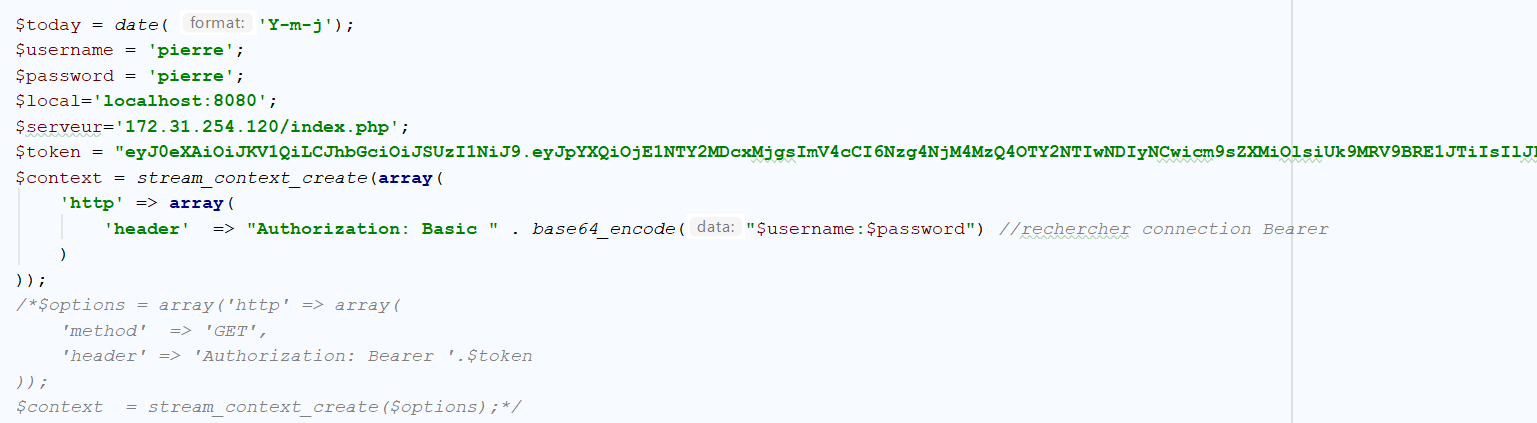 Appelle de la méthode occupation aujourd’hui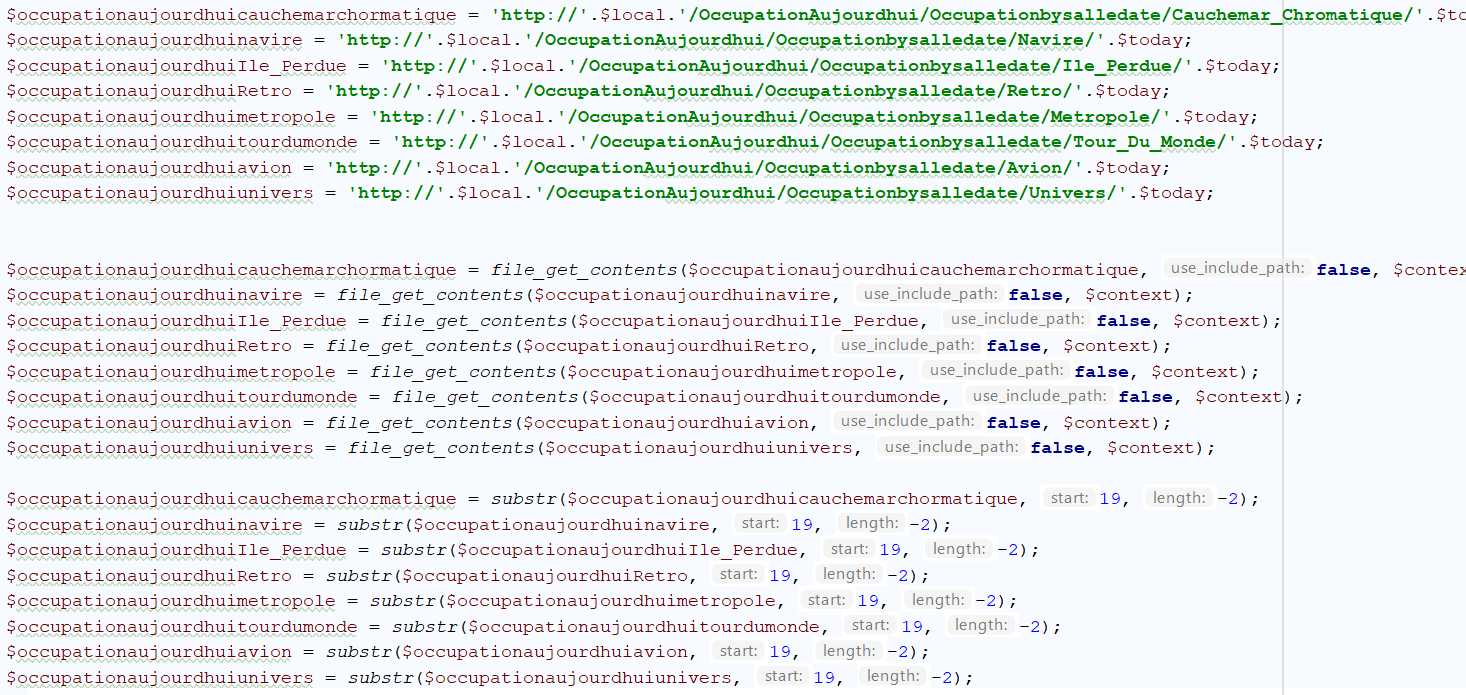 Appelle de la méthode liste avis salle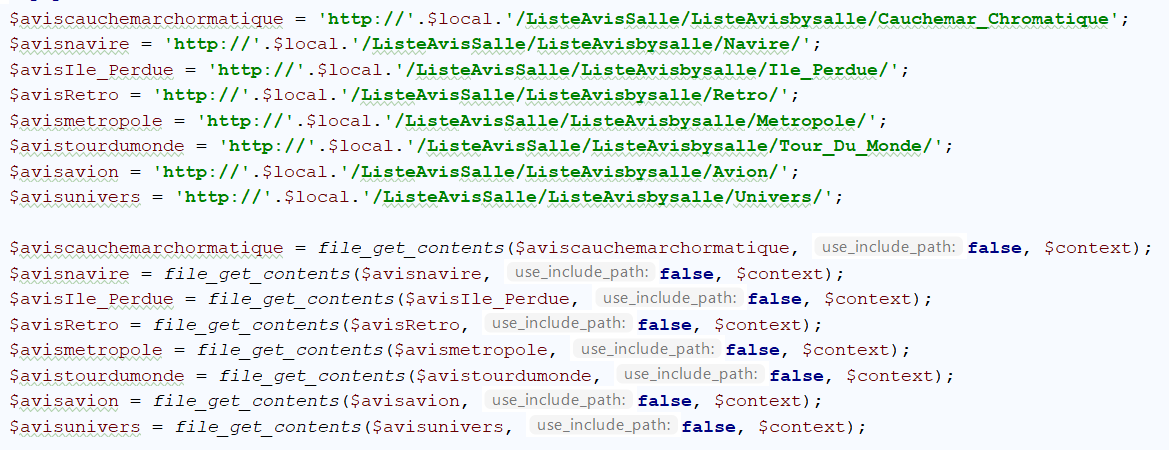 